SPANNBERGERWald- und WiesenlaufSamstag, 8. AprilAnmeldung und Start am Sportplatz Spannberg - ab 13:30 bis 30 min vor dem StartVeranstalter und Infos: LC Erdpress, Reinhard Müller 0664 / 829 31 38Seitens des Veranstalters wird für Diebstahl, Personen- und Sachschäden keinerlei Haftung übernommen.14:30Knirpse520 m3 €15:00Schüler1.040 m3 €16:00Hauptlauf6.000 m12 €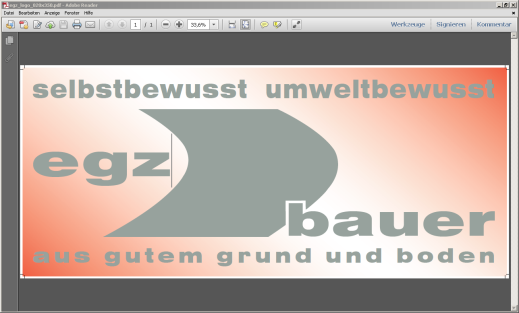 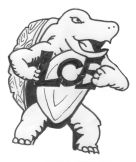 www.LC.Erdpress.com
        AUF DER JAGD…